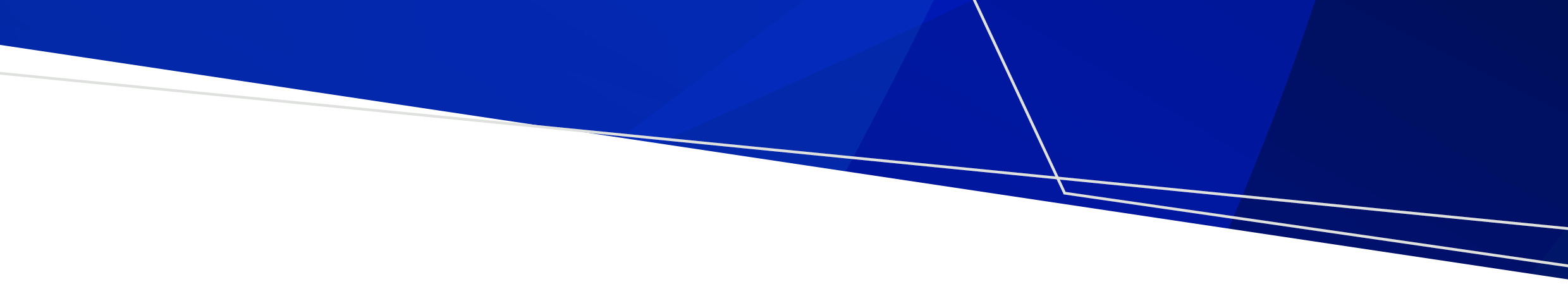 Metropolitan palliative care providersRegional palliative care providersState-wide Service ProvidersPalliative care servicesMay 2021OFFICIALPresented here is a list of public-funded palliative care services in Victoria grouped by region and location (suburb/town). Eastern regionEastern regionEastern regionEastern regionLocationAgencyServiceContactFitzroySt Vincent’s Hospital, MelbourneInpatientHospital consultancyDay hospice9288 2211MitchamEastern Palliative CareCommunity1300 130 813WantirnaEastern HealthInpatient9955 1200North & West regionNorth & West regionNorth & West regionNorth & West regionLocationAgencyServiceContactEppingNorthern HealthInpatientHospital consultancy8345 50008405 8708HeidelbergAustin HealthInpatientHospital Consultancy9496 25429496 6796HeidelbergBanksia Palliative CareCommunity9455 0822North FitzroyMelbourne City MissionCommunity9977 0026ParkvillePeter McCallum Cancer CentreHospital consultancy9656 1918ParkvilleThe Royal Melbourne HospitalInpatientHospital consultancy9342 25803942 7820St AlbansWestern HealthInpatientDay HospiceHospital consultancy8345 17928345 12268345 7068SunshineMercy Palliative CareCommunity9364 9777WerribeeMercy HealthInpatient8754 3000Southern regionSouthern regionSouthern regionSouthern regionLocationAgencyServiceContactBerwickMonash Health (Casey Hospital)InpatientHospital consultancy8768 15508768 1682Pager #2354CaulfieldCalvary Healthcare, BethlehemInpatientDay HospiceCommunity9596 2853ClaytonMonash Medical CentreInpatientHospital consultancy9594 53209594 6666Pager # 346CranbournePalliative Care South EastCommunity5991 1300DandenongMonash Health (Dandenong Hospital)Hospital consultancy9594 6666Pager # 7210FrankstonPeninsula HealthInpatientHospital consultancy9784 86009784 7232MorningtonPeninsula Home HospiceCommunity5973 2400MelbourneAlfred HealthHospital consultancy9076 6970Barwon South-Western regionBarwon South-Western regionBarwon South-Western regionBarwon South-Western regionLocationAgencyServiceContactColacColac Area HealthInpatientCommunity5232 5100GeelongBarwon HealthInpatientCommunityHospital consultancyRegional consultancy4215 60094215 57004215 5700HamiltonWestern District Health ServiceInpatientCommunity5551 83595551 8222Point LonsdaleBellarine Community HealthCommunity5258 0855PortlandPortland District Health ServiceInpatientCommunity5521 03335521 0674WarrnamboolSouth West HealthcareInpatientCommunityRegional consultancy5563 16665564 41795564 4179Gippsland regionGippsland regionGippsland regionGippsland regionLocationAgencyServiceContactBairnsdaleBairnsdale Regional HealthInpatientCommunity5150 33335152 0249Lakes EntranceGippsland Lakes Community Health ServiceCommunity5155 8300LeongathaGippsland Southern Health ServiceInpatientCommunity5667 55555667 5661MorwellLatrobe Community Health ServiceCommunity1800 242 696SaleCentral Gippsland Health ServiceInpatientCommunity5143 86005143 8885TraralgonLatrobe Regional Health ServiceInpatientRegional consultancy5173 8000WarragulWest Gippsland Healthcare GroupInpatientCommunity5623 06115623 0870WonthaggiBass Coast Health ServiceInpatientCommunity5671 3333YarramYarram and District Health ServiceInpatientCommunity5182 0222Grampians regionGrampians regionGrampians regionGrampians regionLocationAgencyServiceContactAraratEast Grampians Health ServiceInpatientCommunity5352 93005352 9465Bacchus MarshDjerriwarrah Health ServiceInpatientCommunity5367 2000BallaratBallarat Health ServiceInpatientRegional consultancy5320 38955020 3553BallaratBallarat Hospice CareCommunity5333 1118HorshamWimmera Health Care GroupInpatientCommunity5381 9363Hume regionHume regionHume regionHume regionLocationAgencyServiceContactBenallaBenalla and District Health ServiceCommunity5761 4207SheppartonGoulburn Valley HospiceCommunity5822 0068SheppartonGoulburn Valley HealthInpatientWest Hume regional consultancy5832 23220438 842 389WangarattaNortheast Health WangarattaInpatientCommunity5722 5184WodongaAlbury Wodonga HealthInpatientCommunityEast Hume regional consultancy02 6051 711102 6051 74230427 756 675Loddon Mallee regionLoddon Mallee regionLoddon Mallee regionLoddon Mallee regionLocationAgencyServiceContactBendigoBendigo HealthInpatientDay hospiceCommunityRegional consultancy5454 83555454 89295454 89295454 8262CastlemaineCastlemaine Health Community5471 1694EchucaEchuca Regional Health ServiceCommunity5485 5230KynetonKyneton Health ServiceCommunity5422 9911MaryboroughMaryborough Health ServiceCommunity5461 0390MilduraMildura Base HospitalInpatient5022 3333MilduraSunraysia Community Health ServiceCommunity5022 9001Swan HillSwan Hill District HealthCommunity5033 9236NameContact numberPalliative Care Advice Service1800 360 000Centre for Palliative Care (St Vincent’s Health)(03) 9416 0000Motor Neurone Disease Association(03) 9830 2122Palliative Care Victoria(03) 9662 9644State-wide Specialist Bereavement Service (Australian Centre for Grief and Bereavement)1300 664 786 (Information, referral & support)1300 858 113 (advice to health services & counselling services)Very Special Kids1800 888 875Victorian Paediatric Palliative Care Program(03) 9345 5374To receive this document in another format, phone 9456-3334, using the National Relay Service 13 36 77 if required, or email pallcare@dhhs.vic.gov.au, <pallcare@dhhs.vic.gov.au>.Authorised and published by the Victorian Government, 1 Treasury Place, Melbourne.© State of Victoria, Australia, Department of Health, May 2021.Available at https://www2.health.vic.gov.au/hospitals-and-health-services/patient-care/end-of-life-care/palliative-care/palliative-care-access <https://www2.health.vic.gov.au/hospitals-and-health-services/patient-care/end-of-life-care/palliative-care/palliative-care-access>